Comportements et stratégies : identifier et trier des pièces de monnaieComportements et stratégies : identifier et trier des pièces de monnaieComportements et stratégies : identifier et trier des pièces de monnaieComportements et stratégies : identifier et trier des pièces de monnaieL’élève regarde les pièces de monnaie, mais ne peut pas les trier en fonction d’un seul attribut.L’élève peut trier un ensemble d’objets (des pièces de monnaie) en fonction d’un seul attribut, mais les met dans les mauvaises tirelires.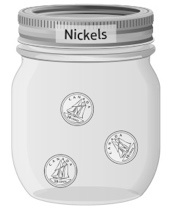 L’élève peut trier un ensemble d’objets (des pièces de monnaie) en fonction d’un seul attribut, mais ne se rappelle pas la valeur des pièces.« Je ne me souviens pas combien vaut la pièce avec 
le castor. »L’élève trie correctement un ensemble d’objets (pièces de monnaie) en fonction d’un seul attribut, et associe chaque pièce à une valeur.Observations et documentationObservations et documentationObservations et documentationObservations et documentationComportements et stratégies : déterminer la valeur d’une collection de pièces de monnaieComportements et stratégies : déterminer la valeur d’une collection de pièces de monnaieComportements et stratégies : déterminer la valeur d’une collection de pièces de monnaieComportements et stratégies : déterminer la valeur d’une collection de pièces de monnaieL’élève trie les pièces de monnaie, mais est incapable de trouver la valeur des pièces car il n’associe pas cette valeur à un nombre de dénombrement par bonds.« Cette pièce vaut 10 cents. 
Par quel nombre dois-je 
compter par bonds ? »L’élève trie les pièces de monnaie, mais est incapable 
de compter par bonds de 10 
ou de 100.« 10, 20, 30, 50, 60 »L’élève peut compter par bonds de 10, mais a de la difficulté à compter par bonds de 100 (p. ex., 25).« 25, ? »L’élève compte par bonds de 10 et de 100 avec aisance.Observations et documentationObservations et documentationObservations et documentationObservations et documentation